Publicado en Madrid el 23/11/2021 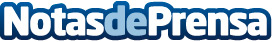 Avance Comunicación gestiona la comunicación de AHDB Pork en MéxicoAHDB Pork es la organización para el sector del porcino en Inglaterra. México ha abierto recientemente su mercado a las importaciones de carne de porcino desde el Reino Unido, por lo que la entidad ha iniciado la implementación de un plan de comunicación específicoDatos de contacto:Noelia Perlacia915191005Nota de prensa publicada en: https://www.notasdeprensa.es/avance-comunicacion-gestiona-la-comunicacion Categorias: Finanzas Comunicación Marketing Industria Alimentaria http://www.notasdeprensa.es